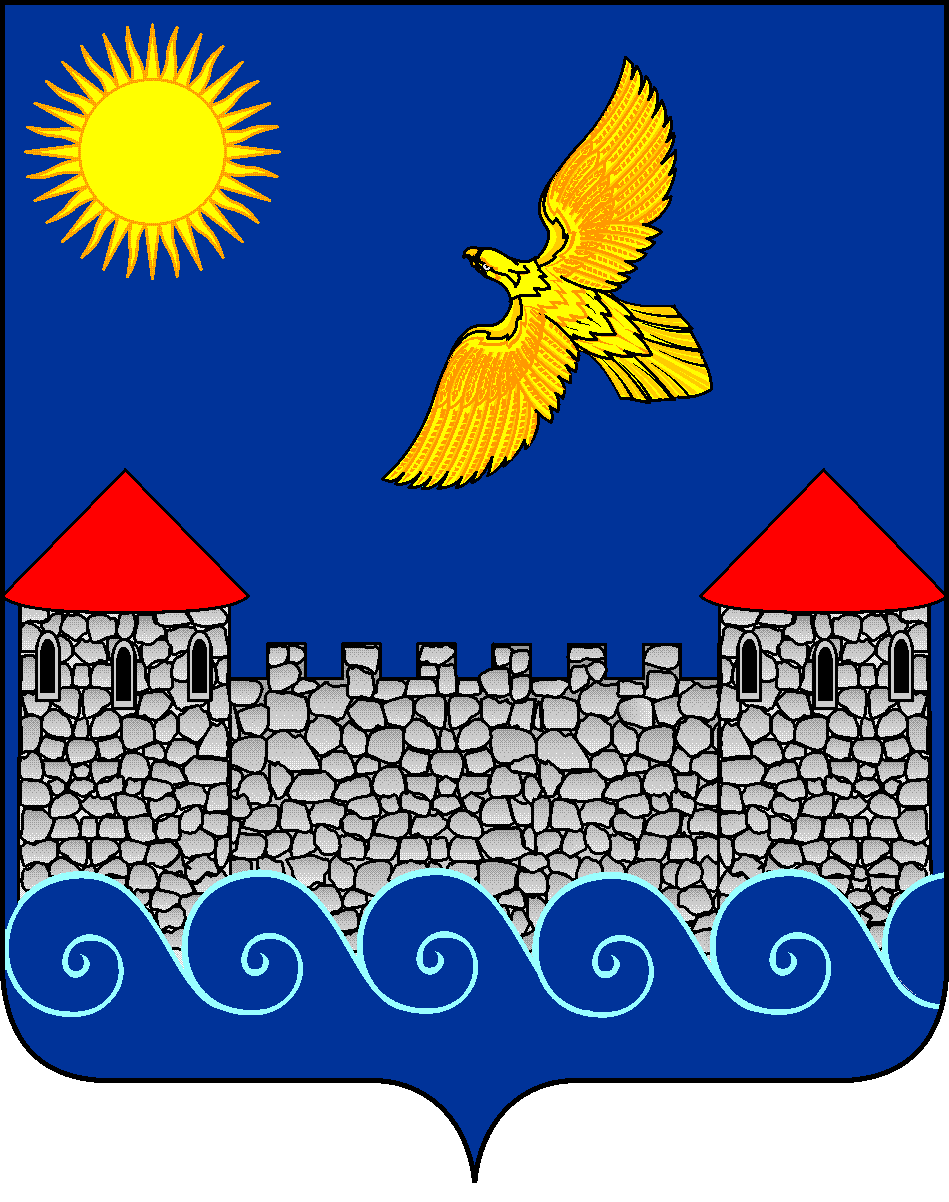 МУНИЦИПАЛЬНОЕ ОБРАЗОВАНИЕ«КИНГИСЕППСКИЙ МУНИЦИПАЛЬНЫЙ РАЙОН»Ленинградской областиКонтрольно – счетная  палатаР А С П О Р Я Ж Е Н И Еот 15.05.2019 года_№ 1  _                                         Об утверждении  Плана работы  Контрольно-счетной палаты  МО«Кингисеппский муниципальныйрайон»  на 2019 год  в новой редакцииВ соответствии со статьей 12 Федерального закона от 07.02.2011г. №6-ФЗ «Об общих принципах организации и деятельности контрольно-счетных органов субъектов Российской Федерации и муниципальных образований (далее - Федеральный закон от 07.02.2011г. №6-ФЗ), статьи 11 Положения о Контрольно-счетной палате МО «Кингисеппский муниципальный район», утвержденного решением Совета депутатов от 08.12.2016г. №339/3-с, статьи 4 Порядка осуществления Контрольно-счетной палатой МО «Кингисеппский муниципальный район» полномочий внешнего муниципального финансового контроля, утвержденного решением Совета депутатов от 17.02.2016г. №244/3-с, статьи 3 Регламента Контрольно-счетной палаты  МО «Кингисеппский муниципальный район»1. Утвердить План работы Контрольно-счетной палаты  МО «Кингисеппский муниципальный район» на 2019 год в новой редакции, согласно приложения.2. Признать утратившим силу распоряжение  Контрольно-счетной палаты МО «Кингисеппский муниципальный район» от 26.12.2018г. №34 «Об утверждении Плана работы Контрольно-счетной палаты муниципального образования «Кингисеппский муниципальный район» Ленинградской области на 2019 год».	3. Ответственному за делопроизводство в Контрольно-счетной палате МО «Кингисеппский муниципальный район» настоящее распоряжение разместить в информационно-телекоммуникационной сети Интернет.	3.  Контроль за исполнением настоящего распоряжения оставляю за собой.Председатель Контрольно-счетной палаты МО «Кингисеппский муниципальный район» 		                                  С. А. ГутникУТВЕРЖДЕНраспоряжением Контрольно-счетной палаты МО «Кингисеппский муниципальный район»от 15.05.2019г. № 1план                                                                                                  работы  Контрольно-счетной палатыМО «Кингисеппский муниципальный район»  на 2019  год  в новой редакции№п/пНаименование мероприятия Срок проведения мероприятияИсполнителиОснование для включения1Подготовка и предоставление в Совет депутатов МО «Кингисеппский муниципальный район» отчета о деятельности Контрольно-счетной палаты МО «Кингисеппский муниципальный район» за 2018 годянварьпредседатель КСП,главные инспекторы КСПст.19 Закона №6-ФЗ2Подготовка и представление Советам депутатов сельских поселений отчета об исполнении полномочий по осуществлению внешнего муниципального финансового контроля  за 2018 год:-МО «Опольевское СП»-МО «Нежновское СП»-МО «Большелуцкое СП»-МО «Фалилеевское СП»-МО «Куземкинское СП»-МО «Усть-Лужское СП»-МО «Вистинское СП»-МО «Пустомержское СП»- МО «Котельское СП»январьпредседатель КСП,главный инспектор КСП,исполняющий полномочия МФК СПст.19 Закона №6-ФЗ, Соглашение о передаче полномочий3Подготовка и направление отчетов в Контрольно-счетную палату Ленинградской области:- об основных показателях деятельности Контрольно-счетной палаты МО «Кингисеппский муниципальный район» за 2018 год;- об осуществлении в 2018 году аудита в сфере закупок; - о  выполнении Контрольно-счетной палатой МО «Кингисеппский муниципальный район» переданных полномочий по осуществлению внешнего муниципального финансового контроля за 2018 годянварь-февральпредседатель КСП,главные инспекторы КСПрешение Президиума МКСО от 27.11.2017г. №6 (57),решение Президиума СКСО при Счетной палате РФ от 12.09.2017г. 4Подготовка и представление в адрес органов местного самоуправления сельских поселений информационного письма по результатам экспертно-аналитических и контрольных мероприятий, в том числе осуществления аудита закупок,  проведенных Контрольно-счетной палаты МО «Кингисеппский муниципальный район» в 2018 году в рамках исполнения переданных полномочий по осуществлению внешнего муниципального финансового контроля  январьглавный инспектор КСП,исполняющий полномочия МФК СПст.9 Закона №6-ФЗ, Соглашения о передаче полномочий5Подготовка и направление в адрес органов местного самоуправления, руководителей муниципальных учреждений, кураторов,  информационного письма по результатам экспертно-аналитических и контрольных мероприятий, в том числе осуществления аудита закупок,  проведенных Контрольно-счетной палаты МО «Кингисеппский муниципальный район» за 2018 годянварь-февральглавные инспекторы КСП ст.9 Закона №6-ФЗ,Соглашение о передаче полномочий6Подготовка и предоставление в Совет депутатов МО «Кингисеппское городское поселение» отчета об исполнении полномочий по осуществлению внешнего муниципального финансового контроля  за 2018 годфевральпредседатель КСП,главный инспектор КСП,исполняющий полномочия МФК ГПст.19 Закона №6-ФЗ, Соглашение о передаче полномочий7Анализ проектов решений о внесении изменений в бюджет МО «Кингисеппский муниципальный район» на 2019 год и плановый период 2020-2021г.в течение года по мере поступленияпредседатель КСП,главные инспекторы КСПст.157 БК РФ,ст.9 Закона №6-ФЗ8Анализ проектов решений о внесении изменений в бюджет МО «Кингисеппское городское поселение» на 2019 год и плановый период 2020 и 2021 годовв течение года по мере поступленияпредседатель КСП,главный инспектор КСП,исполняющий полномочия МФК ГПст.157 БК РФ,ст.9 Закона №6-ФЗ,Соглашение о передаче полномочий9Анализ проектов решений сельских поселений о внесении изменений в бюджет на 2019 год и плановый период 2020 и 2021 годов:1) МО «Опольевское сельское поселение»2) МО «Нежновское сельское поселение»3) МО «Большелуцкое сельское поселение»4) МО «Фалилеевское сельское поселение»5) МО «Куземкинское сельское поселение»6) МО «Усть-Лужское сельское поселение»7) МО «Вистинское сельское поселение»8) МО «Пустомержское сельское поселение»9) МО «Котельское сельское поселение»в течение года по мере поступленияпредседатель КСП,главный инспектор КСП,исполняющий полномочия МФК СПст.157 БК РФ,ст.9 Закона №6-ФЗ,Соглашение о передаче полномочий10Экспертиза проектов нормативных муниципальных правовых актов, регулирующих бюджетные правоотношения в МО «Кингисеппский муниципальный район»в течение года по мере поступленияпредседатель КСП,главные инспекторы КСПст.157 БК РФ,ст.9 Закона №6-ФЗ11Экспертиза проектов нормативных муниципальных правовых актов, регулирующих бюджетные правоотношения в МО «Кингисеппское городское поселение»в течение года по мере поступленияпредседатель КСП,главный инспектор КСП,исполняющий полномочия МФК ГПст.157 БК РФ,ст.9 Закона №6-ФЗ,Соглашение о передаче полномочий12Экспертиза проектов нормативных муниципальных правовых актов сельских поселений, регулирующих бюджетные правоотношения:1) МО «Опольевское сельское поселение»2) МО «Нежновское сельское поселение»3) МО «Большелуцкое сельское поселение»4) МО «Фалилеевское сельское поселение»5) МО «Куземкинское сельское поселение»6) МО «Усть-Лужское сельское поселение»7) МО «Вистинское сельское поселение»8) МО «Пустомержское сельское поселение»9) МО «Котельское сельское поселение»в течение года по мере поступленияпредседатель КСП,главный инспектор КСП,исполняющий полномочия МФК СПст.157 БК РФ,ст.9 Закона №6-ФЗ,Соглашение о передаче полномочий13Финансово-экономическая экспертиза проектов муниципальных правовых актов в части, касающейся расходных обязательств МО «Кингисеппский муниципальный район»в течение года по мере поступленияпредседатель КСП,главные инспекторы КСПст.157 БК РФ,ст.9 Закона №6-ФЗ14Финансово-экономическая экспертиза проектов муниципальных правовых актов в части, касающейся расходных обязательств МО «Кингисеппское городское поселение»в течение года по мере поступленияпредседатель КСП,главный инспектор КСП,исполняющий полномочия МФК ГПст.157 БК РФ,ст.9 Закона №6-ФЗ,Соглашение о передаче полномочий15Финансово-экономическая экспертиза проектов муниципальных правовых актов сельских поселений в части, касающейся расходных обязательств:1) МО «Опольевское сельское поселение»2) МО «Нежновское сельское поселение»3) МО «Большелуцкое сельское поселение»4) МО «Фалилеевское сельское поселение»5) МО «Куземкинское сельское поселение»6) МО «Усть-Лужское сельское поселение»7) МО «Вистинское сельское поселение»8) МО «Пустомержское сельское поселение»9) МО «Котельское сельское поселение»в течение года по мере поступленияпредседатель КСП,главный инспектор КСП,исполняющий полномочия МФК СПст.157 БК РФ,ст.9 Закона №6-ФЗ,Соглашение о передаче полномочий16Финансово-экономическая экспертиза проектов муниципальных программ (изменений)МО «Кингисеппский муниципальный район»в течение года по мере поступленияпредседатель КСП,главные инспекторы КСПст.157 БК РФ,ст.9 Закона №6-ФЗ17Финансово-экономическая экспертиза проектов муниципальных программ (изменений)МО «Кингисеппское городское поселение»в течение года по мере поступленияпредседатель КСП,главный инспектор КСП,исполняющий полномочия МФК ГПст.157 БК РФ,ст.9 Закона №6-ФЗ,Соглашение о передаче полномочий18Финансово-экономическая экспертиза проектов муниципальных программ (изменений) сельских поселений:1) МО «Опольевское сельское поселение»2) МО «Нежновское сельское поселение»3) МО «Большелуцкое сельское поселение»4) МО «Фалилеевское сельское поселение»5) МО «Куземкинское сельское поселение»6) МО «Усть-Лужское сельское поселение»7) МО «Вистинское сельское поселение»8) МО «Пустомержское сельское поселение»9) МО «Котельское сельское поселение»в течение года по мере поступленияпредседатель КСП,главный инспектор КСП,исполняющий полномочия МФК СПст.157 БК РФ,ст.9 Закона №6-ФЗ,Соглашение о передаче полномочий19Рассмотрение запросов, поручений, обращений по вопросам, входящим в компетенцию Контрольно-счетной палаты МО «Кингисеппский муниципальный районпостоянно в течение годапредседатель КСПст.9,12,18 Закона 6-ФЗ20Участие  в пленарных совещаниях,  заседаниях, комиссиях Совета контрольно-счетных органов Ленинградской области, Совета депутатов МО «Кингисеппский муниципальный район», МО «Кингисеппское городское поселение», сельских поселений в течение годапредседательКСПст.9, 18 Закона №6-ФЗ, Соглашения о передаче полномочий21Внешняя проверка  бюджетной отчетности главных администраторов бюджетных средств МО «Кингисеппский муниципальный район» за 2018 год:1) Совет депутатов МО «Кингисеппский муниципальный район»;2)  Администрация МО «Кингисеппский муниципальный район»;3) Комитет финансов администрации МО «Кингисеппский муниципальный район»;4) Комитет по управлению имуществом  МО «Кингисеппский муниципальный район»;5) Комитет по образованию МО «Кингисеппский муниципальный район»мартпредседатель КСП,главные инспекторы КСПст.264.4БК РФ,ст.9 Закона №6-ФЗ22Внешняя проверка  бюджетной отчетности главных администраторов бюджетных средств МО «Кингисеппское городское поселение» за 2018 год:1) Совет депутатов МО «Кингисеппский муниципальный район»;2)  Администрация МО «Кингисеппский муниципальный район»;3) Комитет финансов администрации МО «Кингисеппский муниципальный район»;4) Комитет по управлению имуществом  МО «Кингисеппский муниципальный район»;5) МКУ «Центр культуры, спорта, молодежной политики и туризма»мартпредседатель КСП,главный инспектор КСП,исполняющий полномочия МФК ГПст.264.4БК РФ,ст.9 Закона №6-ФЗ,Соглашение о передаче полномочий23Проверка соблюдения требований Федерального закона от 05.04.2013г. №44-ФЗ при осуществлении закупок товаров, работ, услуг для обеспечения муниципальных нужд за счет средств бюджета (в рамках контрольных мероприятий).в течение годаглавные инспекторы КСПст.98 Закона №44-ФЗ24Внешняя проверка годового отчета об исполнении бюджета МО «Кингисеппский муниципальный район» за 2018 годапрельпредседатель КСП,главные инспекторы КСПст.264.4БК РФ,ст.9 Закона №6-ФЗ25Внешняя проверка годового отчета об исполнении бюджета МО «Кингисеппское городское поселение» за 2018 год апрельпредседатель КСП,главный инспектор КСП,исполняющий полномочияМФК ГПст.264.4БК РФ,ст.9 Закона №6-ФЗ,Соглашение о передаче полномочий26Внешняя проверка годового отчета об исполнении бюджета за 2018 год:1) МО «Опольевское сельское поселение»2) МО «Нежновское сельское поселение»3) МО «Большелуцкое сельское поселение»4) МО «Фалилеевское сельское поселение»5) МО «Куземкинское сельское поселение»6) МО «Усть-Лужское сельское поселение»7) МО «Вистинское сельское поселение»8) МО «Пустомержское сельское поселение»9) МО «Котельское сельское поселение»апрельпредседатель КСП,главный инспектор КСП,исполняющий полномочия МФК СПст.264.4БК РФ,ст.9 Закона №6-ФЗ,Соглашения о передаче полномочий27Проверка законности, результативности (эффективность и экономность) использования средств бюджета МО «Куземкинское сельское поселение» в 2017-2018 годах (на выборочной основе). май-июньглавный инспектор КСП,исполняющий полномочия МФК СПОбращение Прокуратуры от 25.02.2019г. №902ж-2018, обращения граждан Поселения от 13.12.2018г. вх.108,от 20.12.2018г. вх.111,от 25.12.2018г. вх.112, вх.11328Проверка законности, результативности (эффективность и экономность) использования средств бюджета МО «Кингисеппский муниципальный район», поступивших в 2018 году в бюджет МО «Опольевское сельское поселение» на осуществление закрепленных за муниципальным образованием законодательством полномочий.июнь-августглавные инспекторы КСПст.157 БК РФ,п.3 ст.9Закона №6-ФЗ29Проверка законности, результативности (эффективность и экономность) использования средств бюджета МО «Кингисеппский муниципальный район», поступивших в 2018 году в бюджет МО «Нежновское сельское поселение» на осуществление закрепленных за муниципальным образованием законодательством полномочий.июнь-августглавные инспекторы КСПст.157 БК РФ,п.3 ст.9Закона №6-ФЗ30Проверка законности, результативности (эффективность и экономность) использования средств бюджета МО «Кингисеппский муниципальный район», поступивших в 2018 году в бюджет МО «Фалилеевское сельское поселение» на осуществление закрепленных за муниципальным образованием законодательством полномочий.июнь-августглавные инспекторы КСПст.157 БК РФ,п.3 ст.9Закона №6-ФЗ31Проверка законности, результативности (эффективность и экономность) использования средств бюджета МО «Кингисеппский муниципальный район», поступивших в 2018 году в бюджет МО «Усть-Лужское сельское поселение» на осуществление закрепленных за муниципальным образованием законодательством полномочий.июнь-августглавные инспекторы КСПст.157 БК РФ,п.3 ст.9Закона №6-ФЗ32Проверка законности, результативности (эффективность и экономность) использования средств бюджета МО «Кингисеппский муниципальный район», поступивших в 2018 году в бюджет МО «Пустомержское сельское поселение» на осуществление закрепленных за муниципальным образованием законодательством полномочий.июнь-августглавные инспекторы КСПст.157 БК РФ,п.3 ст.9Закона №6-ФЗ33Анализ текущего исполнения бюджета МО «Кингисеппский муниципальный район» по итогам 1 полугодия 2019 годаавгуст -сентябрьпредседатель КСП,главные инспектора КСПст.264.2 БК РФ,ст.9 Закона №6-ФЗ34Анализ текущего исполнения бюджета МО «Кингисеппское городское поселение» по итогам 1 полугодия 2019 годаавгуст -сентябрьпредседатель КСП,главный инспектор КСП,исполняющий полномочия МФК ГПст.264.2 БК РФ,ст.9 Закона №6-ФЗ,Соглашения о передаче полномочий35Анализ текущего исполнения бюджетов сельских поселений Кингисеппского муниципального района по итогам 1 полугодия 2019 года, в рамках исполнения переданных полномочий по осуществлению внешнего муниципального финансового контроля  август-сентябрьпредседатель КСП,главный инспектор КСП,исполняющий полномочия МФК СПст.264.2 БК РФ,ст.9 Закона №6-ФЗ,Соглашения о передаче полномочий36Проверка законности, результативности (эффективность и экономность) использования средств бюджета МО «Кингисеппский муниципальный район», поступивших в 2018 году в бюджет МО «Кингисеппское городское поселение» на осуществление закрепленных за муниципальным образованием законодательством полномочий.сентябрь-октябрьглавные инспекторы КСПст.157 БК РФ,п.3 ст.9Закона №6-ФЗ37Подготовка проектов решений о принятии полномочий контрольно-счетных органов поселений Кингисеппского района по осуществлению внешнего муниципального финансового контроля и установлении расходного обязательства:- МО «Кингисеппское городское поселение»- МО «Опольевское СП»- МО «Нежновское СП»- МО «Большелуцкое СП»- МО «Фалилеевское СП»- МО «Куземкинское СП»- МО «Усть-Лужское СП»- МО «Вистинское СП»- МО «Пустомержское СП»- МО «Котельское СП»сентябрь -декабрьпредседатель КСПч.4 ст.15 Закона№131-ФЗ,ст.86 БК РФ,ч.11 ст.3Закона №6-ФЗ,решения Советов депутатов поселений38Подготовка и направление для подписания Соглашений о передаче полномочий контрольно-счетных органов поселений Кингисеппского района по осуществлению внешнего муниципального финансового контроля: - МО «Кингисеппское городское поселение»- МО «Опольевское СП»- МО «Нежновское СП»- МО «Большелуцкое СП»- МО «Фалилеевское СП»- МО «Куземкинское СП»- МО «Усть-Лужское СП»- МО «Вистинское СП»- МО «Пустомержское СП»- МО «Котельское СП»сентябрь-декабрьпредседатель КСПч.4 ст.15 Закона№131-ФЗ,ч.11 ст.3Закона №6-ФЗ,решения Советов депутатов поселений и района39Анализ текущего исполнения бюджета МО «Кингисеппский муниципальный район» по итогам 9-ти месяцев 2019 годаоктябрь-ноябрьпредседатель КСП,главные инспектора КСПст.264.2 БК РФ,ст.9 Закона №6-ФЗ40Анализ текущего исполнения бюджета МО «Кингисеппское городское поселение» по итогам 9-ти месяцев 2019 годаоктябрь-ноябрьпредседатель КСП,главный инспектор КСП,исполняющий полномочия МФК ГПст.264.2 БК РФ,ст.9 Закона №6-ФЗ,Соглашение о передаче полномочий41Анализ текущего исполнения бюджетов сельских поселений Кингисеппского муниципального района по итогам 9-ти месяцев 2019 года, в рамках исполнения переданных полномочий по осуществлению внешнего муниципального финансового контроля  октябрь-ноябрьпредседатель КСП,главный инспектор КСП,исполняющий полномочия МФК СПст.264.2 БК РФ,ст.9 Закона №6-ФЗ,Соглашения о передаче полномочий42Экспертиза проекта решения о бюджете МО «Кингисеппский муниципальный район» на 2020 год и плановый период 2021 и 2022 годовноябрьпредседатель КСП,главные инспектора КСПст.157 БК РФ,ст.9 Закона №6-ФЗ43Экспертиза проекта решения о бюджете МО «Кингисеппское городское поселение» на 2020 год и плановый период 2021 и 2022 годовноябрьпредседатель КСП,главный инспектор КСП,исполняющий полномочия МФК ГПст.157 БК РФ,ст.9 Закона №6-ФЗ,Соглашение о передаче полномочий44Экспертиза проектов решений сельских поселений о бюджете на 2020 год и плановый период 2021 и 2022 годов:1) МО «Опольевское сельское поселение»2) МО «Нежновское сельское поселение»3) МО «Большелуцкое сельское поселение»4) МО «Фалилеевское сельское поселение»5) МО «Куземкинское сельское поселение»6) МО «Усть-Лужское сельское поселение»7) МО «Вистинское сельское поселение»8) МО «Пустомержское сельское поселение»9) МО «Котельское сельское поселение»ноябрьпредседатель КСП,главный инспектор КСП,исполняющий полномочия МФК СПст.157 БК РФ,ст.9 Закона №6-ФЗ,Соглашения о передаче полномочий45Разработка и утверждение Плана работы Контрольно-счетной палаты МО «Кингисеппский муниципальный район» на 2020 годдекабрьпредседательКСПст.12Закона №6-ФЗ46Разработка и утверждение Номенклатуры дел Контрольно-счетной палаты МО «Кингисеппский муниципальный район» на 2020 годдекабрьпредседатель КСП,главные инспекторы КСПЗакон от 22.10.2004г. №125-ФЗ47Формирование дел постоянного срока хранения для сдачи в архив декабрьглавные инспекторы КСПЗакон от 22.10.2004г. №125-ФЗ48Подготовка решений комиссии, актов на уничтожение, согласование с Архивом и уничтожение дел Контрольно-счетной палаты МО «Кингисеппский муниципальный район» не постоянного срока хранениядекабрьглавные инспекторыКСПЗакон от 22.10.2004г. №125-ФЗ49Подготовка решений комиссии, актов на уничтожение бланков  Контрольно-счетной палаты МО «Кингисеппский муниципальный район»декабрьглавные инспекторы КСПрешение Совета депутатов МО «КМР» от 06.02.2013г. №707/2-с 50Разработка и утверждение Стандартов Контрольно-счетной палаты МО «Кингисеппский муниципальный район»в течение годапредседательКСПст.11 Закона6-ФЗ51Подготовка и направление материалов, информации  в Прокуратуру о нарушениях законодательства в финансово-бюджетной сфере, установленных в ходе проверок Контрольно-счетной палатойпостоянно в течение годапредседатель КСП,главные инспекторы КСП ст.18 Закона 6-ФЗ,Соглашение о взаимодейст-вии от 23.11.2018г.52Размещение в сети «Интернет» информации о деятельности Контрольно-счетной палаты МО «Кингисеппский муниципальный район», о проведенных контрольных и экспертно-аналитических мероприятиях, о выявленных при их проведении нарушениях, о внесенных представлениях и предписаниях, а также о принятых по ним решениях и мерах.постоянно в течение годапредседатель КСП, главные инспекторы КСП ст.19 Закона6-ФЗ